UNITED STATESSECURITIES AND EXCHANGE COMMISSIONWashington, D.C. 20549Form 8-KCURRENT REPORTPursuant to Section 13 or 15(d)of the Securities Exchange Act of 1934November 4, 2021Date of Report (date of earliest event reported)DROPBOX, INC.(Exact name of Registrant as specified in its charter)Delaware(State or other jurisdiction of001-38434(Commission File Number)26-0138832(I. R. S. Employer Identification No.)incorporation)1800 Owens St.San Francisco, California 94158(Address of principal executive offices)(415) 857-6800(Registrant’s telephone number, including area code)N/A(Former name or former address, if changed since last report)Check the appropriate box below if the Form 8-K filing is intended to simultaneously satisfy the filing obligation of the registrant under any of the following provisions (see General Instruction A.2. below):Written communications pursuant to Rule 425 under the Securities Act (17 CFR 230.425)Soliciting material pursuant to Rule 14a-12 under the Exchange Act (17 CFR 240.14a-12)Pre-commencement communications pursuant to Rule 14d-2(b) under the Exchange Act (17 CFR 240.14d-2(b))Pre-commencement communications pursuant to Rule 13e-4(c) under the Exchange Act (17 CFR 240.13e-4(c))Securities registered pursuant to Section 12(b) of the Act: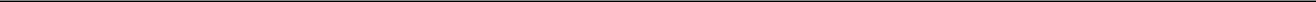 Indicate by check mark whether the registrant is an emerging growth company as defined in Rule 405 of the Securities Act of 1933 (§230.405 of this chapter) or Rule 12b-2 of the Securities Exchange Act of 1934 (§240.12b-2 of this chapter).Emerging growth company ☐If an emerging growth company, indicate by check mark if the registrant has elected not to use the extended transition period for complying with any new or revised financial accounting standards provided pursuant to Section 13(a) of the Exchange Act. ☐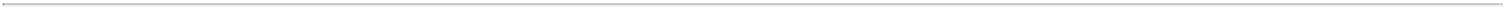 Item 2.02 – Results of Operations and Financial ConditionOn November 4, 2021, Dropbox, Inc. (“Dropbox” or the "Company") issued a press release and will hold a conference call announcing its financial results for the quarter ended September 30, 2021. A copy of the press release is attached as Exhibit 99.1 to this current report on Form 8-K and is incorporated by reference herein.Item 7.01 – Regulation FD DisclosureOn November 4, 2021, Dropbox posted supplemental investor materials on its investors.dropbox.com website. Dropbox intends to use its investors.dropbox.com website as a means of disclosing material non-public information and for complying with its disclosure obligations under Regulation FD.The information in this current report on Form 8-K and the exhibits attached hereto shall not be deemed “filed” for purposes of Section 18 of the Securities Exchange Act of 1934, as amended (the “Exchange Act”) or otherwise subject to the liabilities of that section, nor shall it be deemed incorporated by reference in any filing under the Securities Act of 1933, as amended, or the Exchange Act, regardless of any general incorporation language in such filing.Item 9.01 – Financial Statements and Exhibits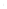 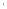 SIGNATURESPursuant to the requirements of the Securities Exchange Act of 1934, as amended, the Registrant has duly caused this report to be signed on its behalf by the undersigned hereunto duly authorized.Dated: November 4, 2021Dropbox, Inc./s/Timothy J. Regan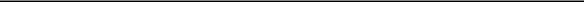 Timothy J. ReganChief Financial OfficerDropbox Announces Third Quarter Fiscal 2021 ResultsThird Quarter Revenue of $550.2 Million, Up 12.9% Year-over-year GAAP and Non-GAAP Operating Income of $77.3 Million and $161.0 Million, Up 157.7% and 43.5% Year-over-year Net Cash Provided by Operating Activities of $231.5 Million and Free Cash Flow of $221.5 MillionSAN FRANCISCO, Calif. - November 4, 2021 - Dropbox, Inc. (NASDAQ: DBX), today announced financial results for its third quarter ended September 30, 2021.“Q3 was another solid quarter with record free cash flow, strong revenue growth, and great progress against our strategic objectives as we focus on delivering more value to our customers and shareholders,” said Dropbox Co-Founder and Chief Executive Officer Drew Houston. “We shipped several new product experiences to help our customers with today’s challenges of distributed and remote work, and I’m confident in our future as we work toward our vision of building one organized place for content and all the workflows around it.”Third Quarter Fiscal 2021 ResultsTotal revenue was $550.2 million, an increase of 12.9% from the same period last year. On a constant currency basis, year-over-year growth would have been 10.7%.(1)Total ARR ended at $2.218 billion, an increase of $52.1 million quarter-over-quarter and an increase of 12.0% year-over-year. On a constant currency basis, year-over-year growth would have been 10.4%.(2)Paying users ended at 16.49 million, as compared to 15.25 million for the same period last year. Average revenue per paying user was $133.79, as compared to $128.03 for the same period last year.GAAP gross margin was 79.6%, as compared to 78.8% in the same period last year. Non-GAAP gross margin was 81.0%, as compared to 80.0% in the same period last year.GAAP operating margin was 14.0%, as compared to 6.2% in the same period last year. Non-GAAP operating margin was 29.3%, as compared to 23.0% in the same period last year.GAAP net income was $75.6 million, as compared to $32.7 million in the same period last year. Non-GAAP net income was $147.1 million, as compared to $110.2 million in the same period last year.Net cash provided by operating activities was $231.5 million, as compared to $200.9 million in the same period last year. Free cash flow was $221.5 million, as compared to $187.0 million in the same period last year.GAAP diluted net income per share attributable to common stockholders was $0.19, as compared to $0.08 in the same period last year. Non-GAAP diluted net income per share attributable to common stockholders was $0.37, as compared to $0.26 in the same period last year.(3)Cash, cash equivalents and short-term investments ended at $1.929 billion.We calculate constant currency revenue growth rates by applying the prior period weighted average exchange rates to current period results.We calculate total annual recurring revenue ("Total ARR") as the number of users who have active paid licenses for access to our platform as of the end of the period, multiplied by their annualized subscription price to our platform. We adjust our exchange rates used to calculate Total ARR on an annual basis, at the beginning of each fiscal year. We calculate constant currency Total ARR growth rates by applying the current period rate to prior period results.Non-GAAP diluted net income per share attributable to common stockholders is calculated based upon 398.1 million and 419.9 million diluted weighted-average shares of common stock for the three months ended September 30, 2021 and 2020, respectively.Financial OutlookDropbox will provide forward-looking guidance in connection with this quarterly earnings announcement on its conference call, webcast, and on its investor relations website at http://investors.dropbox.com.Conference Call InformationDropbox plans to host a conference call today to review its third quarter financial results and to discuss its financial outlook. This call is scheduled to begin at 2:00 p.m. PT / 5:00 p.m. ET and can be accessed by dialing (877) 300-7844 from the United States or (786) 815-8440 internationally with reference to the company name and conference title, and a live webcast and replay of the conference call can be accessed from the Dropbox investor relations website at http://investors.dropbox.com. Following the completion of the call, a telephonic replay will be available through 7:00 PM ET on November 11, 2021 at (855) 859-2056 from the United States or (404) 537-3406 internationally with recording access code 2628759.Other Upcoming EventsTimothy Young, President, will be presenting at the RBC Capital Markets Global Technology, Internet, Media and Telecom Virtual Conference on Tuesday, November 16th.Tim Regan, Chief Financial Officer, will be hosting meetings at the Wells Fargo 5th Annual TMT Summit on Tuesday, November 30th.Tim Regan, Chief Financial Officer, will be presenting at the 45th Nasdaq Investor Conference on Thursday, December 2nd.During these events, a live webcast will be accessible from the Dropbox investor relations website at http://investors.dropbox.com. Following the event, a replay will be made available at the same location.About DropboxDropbox is the one place to keep life organized and keep work moving. With more than 700 million registered users across 180 countries, we're on a mission to design a more enlightened way of working. Dropbox is headquartered in San Francisco, CA, and has offices around the world. For more information on our mission and products, visit http://dropbox.com.Use of Non-GAAP Financial MeasuresReconciliations of non-GAAP financial measures to the most directly comparable financial results as determined in accordance with GAAP are included at the end of this press release following the accompanying financial data. For a description of these non-GAAP financial measures, including the reasons management uses each measure, please see the section of the tables titled "About Non-GAAP Financial Measures."Forward-Looking StatementsThis press release contains forward-looking statements within the meaning of the Private Securities Litigation Reform Act of 1995 including, among other things, our expectations regarding distributed work trends, related market opportunities and our ability to capitalize on those opportunities. Words such as "believe," "may," "will," "estimate," "continue," "anticipate," "intend," "expect," "plans," and similar expressions are intended to identify forward-looking statements. Dropbox has based these forward-looking statements largely on its current expectations and projections about future events and financial trends that Dropbox believes may affect its business, financial condition, and results of operations. These forward-looking statements speak only as of the date of this press release and are subject to risks, uncertainties, and assumptions including, but not limited to: (i) our ability to realize anticipated benefits to our business from our shift to a Virtual First work model as well as impacts to our financial results and business operations as a result of this shift, (ii) impacts to our financial results, business operations and the business of our customers, suppliers, partners and the economy as a result of the COVID-19 pandemic, and related public health measures, as well as the potential for a more permanent global shift to remote work, (iii) our ability to retain and upgrade paying users, and increase our recurring revenue; (iv) our ability to attract new users or convert registered users to paying users; (v) our future financial performance, including trends in revenue, costs of revenue, gross profit or gross margin, operating expenses, paying users, and free cash flow; (vi) our history of net losses and our ability to achieve or maintain profitability; (vii) our liability for any unauthorized access to our data or our users’ content, including through privacy and data security breaches; (viii) significant disruption of service on our platform or loss of content; (ix) any decline in demand for our platform or for content collaboration solutions in general; (x) changes in the interoperability of our platform across devices, operating systems, and third-party applications that we do not control; (xi) competition in our markets; (xii) our ability to respond to rapidtechnological changes, extend our platform, develop new features or products, or gain market acceptance for such new features or products, particularly in light of potential disruptions to the productivity of our employees that may result from our shift to a Virtual First work model; (xiii) our ability to manage our growth or plan for future growth; (xiv) our acquisition of other businesses and the potential of such acquisitions to require significant management attention, disrupt our business, or dilute stockholder value; (xv) our ability to attract and retain key personnel and highly qualified personnel; (xvi) our capital allocation plans with respect to our stock repurchase program and other investments; and (xvii) the dual class structure of our common stock and its effect of concentrating voting control with certain stockholders who held our capital stock prior to the completion of our initial public offering. Further information on risks that could affect Dropbox’s results is included in our filings with the Securities and Exchange Commission ("SEC"), including our Form 10-Q for the quarter ended June 30, 2021. Additional information will be made available in our quarterly report on Form 10-Q for the quarter ended September 30, 2021 and other reports that we may file with the SEC from time to time, which could cause actual results to vary from expectations. If the risks materialize or assumptions prove incorrect, actual results could differ materially from the results implied by these forward-looking statements. Dropbox assumes no obligation to, and does not currently intend to, update any such forward-looking statements after the date of this release, except as required by applicable law.Dropbox, Inc.Condensed Consolidated Statements of Operations(In millions, except per share data)(Unaudited)Includes stock-based compensation expense as follows (in millions):On March 19, 2020, one of our co-founders resigned as a member of the board and as an officer of Dropbox, resulting in the reversal of $23.8 million in stock-based compensation expense. Of the total amount reversed, $21.5 million related to expense recognized prior to December 31, 2019.Dropbox, Inc.Condensed Consolidated Balance Sheets(In millions)(Unaudited)Dropbox, Inc.Condensed Consolidated Statements of Cash Flows(In millions)(Unaudited)Dropbox, Inc.Three Months Ended September 30, 2021Reconciliation of GAAP to Non-GAAP results(In millions, except for percentages, which may not foot due to rounding)(Unaudited)Includes expenses related to workforce reduction such as severance, benefits and other related items.Dropbox, Inc.Three Months Ended September 30, 2020Reconciliation of GAAP to Non-GAAP results(In millions, except for percentages, which may not foot due to rounding)(Unaudited)Dropbox, Inc.Nine Months Ended September 30, 2021Reconciliation of GAAP to Non-GAAP results(In millions, except for percentages, which may not foot due to rounding)(Unaudited)Includes expenses related to workforce reduction such as severance, benefits and other related items.Dropbox, Inc.Nine Months Ended September 30, 2020Reconciliation of GAAP to Non-GAAP results(In millions, except for percentages, which may not foot due to rounding)(Unaudited)Dropbox, Inc.Three and Nine Months Ended September 30, 2021 and 2020Reconciliation of GAAP net income to Non-GAAP net income and Non-GAAP diluted net income per share(In millions, except per share data)(Unaudited)Dropbox, Inc.Three and Nine Months Ended September 30, 2021 and 2020Reconciliation of free cash flow and supplemental cash flow disclosure(In millions, except for percentages)(Unaudited)As part of our acquisition of HelloSign in 2019, we have employee holdback agreements with key HelloSign personnel consisting of $48.5 million in cash payments subject to ongoing employee service. The related expenses are recognized within research and development expenses over the required service period of three years. The payments began in the first quarter of 2020, and will be paid evenly in quarterly installments over the remaining required service period.Includes payments made related to workforce reduction such as severance, benefits, and other related items.About Non-GAAP Financial MeasuresTo provide investors and others with additional information regarding Dropbox's results, we have disclosed the following non-GAAP financial measures: revenue growth and Total ARR growth excluding foreign exchange effect, which we refer to as on a constant currency basis, non-GAAP cost of revenue, non-GAAP gross profit, non-GAAP operating expenses (including research and development, sales and marketing and general and administrative), non-GAAP income from operations, non-GAAP net income, free cash flow ("FCF") and non-GAAP diluted net income per share. Dropbox has provided a reconciliation of each non-GAAP financial measure used in this earnings release to the most directly comparable GAAP financial measure. Non-GAAP cost of revenue, gross profit, operating expenses, income from operations, and net income differ from GAAP in that they exclude stock-based compensation expense, amortization of acquired intangible assets, other acquisition-related expenses, which include third-party diligence costs and expenses related to key employee holdback agreements, impairment charges related to real estate assets, and expenses related to our reduction in force. Non-GAAP net income also excludes net gains and losses on equity investments, and includes the income tax effect of the aforementioned adjustments. FCF differs from GAAP net cash provided by operating activities in that it treats capital expenditures as a reduction to net cash provided by operating activities. Free cash flow margin is calculated as FCF divided by revenue. For periods that we are in a GAAP net income position, the weighted average shares used in the computation are the same as the shares used in our non-GAAP diluted net income per share computation. In order to present revenue on a constant currency basis for the quarter ended September 30, 2021, Dropbox calculates constant currency revenue growth rates by applying the prior period weighted average exchange rates to current period results. Dropbox calculates constant currency Total ARR growth rates by applying the current period rate to prior period results. Dropbox presents constant currency information to provide a framework for assessing how our underlying business performed excluding the effect of foreign currency rate fluctuations.Dropbox's management uses these non-GAAP financial measures to understand and compare operating results across accounting periods, for internal budgeting and forecasting purposes, for short and long-term operating plans, and to evaluate Dropbox's financial performance and the ability to generate cash from operations. Management believes these non-GAAP financial measures reflect Dropbox's ongoing business in a manner that allows for meaningful period-to-period comparisons and analysis of trends in Dropbox's business, as they exclude expenses that are not reflective of ongoing operating results. Management also believes that these non-GAAP financial measures provide useful supplemental information to investors and others in understanding and evaluating Dropbox's operating results and future prospects in the same manner as management and in comparing financial results across accounting periods and to those of peer companies.We believe that the non-GAAP financial measures, non-GAAP cost of revenue, gross profit, operating expenses, income from operations, net income, and diluted net income per share are meaningful to investors because they help identify underlying trends in our business that could otherwise be masked by the effect of the expenses that we exclude.We believe that FCF is an indicator of our liquidity over the long term, and provides useful information regarding cash provided by operating activities and cash used for investments in property and equipment required to maintain and grow our business. FCF is presented for supplemental informational purposes only and should not be considered a substitute for financial information presented in accordance with GAAP. FCF has limitations as an analytical tool, and it should not be considered in isolation or as a substitute for analysis of other GAAP financial measures, such as net cash provided by operating activities. Some of the limitations of FCF are that FCF does not reflect our future contractual commitments, excludes investments made to acquire assets under finance leases, includes capital expenditures, and may be calculated differently by other companies in our industry, limiting its usefulness as a comparative measure.The use of non-GAAP cost of revenue, gross profit, operating expenses, income from operations, net income, free cash flow, and diluted net income per share measures has certain limitations as they do not reflect all items of income, expense, and cash expenditures, as applicable, that affect Dropbox's operations. Dropbox mitigates these limitations by reconciling the non-GAAP financial measures to the most comparable GAAP financial measures. Additionally, we have provided supplemental disclosures in our reconciliation of net cash provided by operating activities to free cash flow to include expenses related to reduction in workforce and key employee holdback payments related to the acquisition of HelloSign. These non-GAAP financial measures should be considered in addition to, not as a substitute for or in isolation from, measures prepared in accordance with GAAP. Further, these non-GAAP measures may differ from the non-GAAP information used by other companies, including peer companies, and therefore comparability may be limited. Management encourages investors and others to review Dropbox's financial information in its entirety and not rely on a single financial measure.ContactsInvestors:Kern Kapoorir@dropbox.comorMedia:Alissa Stewartpress@dropbox.comTitle of each classTitle of each classTrading Symbol(s)Trading Symbol(s)Name of exchange on which registeredClass A Common Stock, par value $0.00001 per shareClass A Common Stock, par value $0.00001 per shareClass A Common Stock, par value $0.00001 per shareDBXDBXThe NASDAQ Stock Market LLC(Nasdaq Global Select Market)(d) Exhibits:(d) Exhibits:(d) Exhibits:Exhibit No.Exhibit DescriptionExhibit DescriptionExhibit Description99.199.1Press Release entitled "Dropbox Announces Third Quarter Fiscal 2021 Results" dated November 4, 2021Press Release entitled "Dropbox Announces Third Quarter Fiscal 2021 Results" dated November 4, 2021Press Release entitled "Dropbox Announces Third Quarter Fiscal 2021 Results" dated November 4, 2021Press Release entitled "Dropbox Announces Third Quarter Fiscal 2021 Results" dated November 4, 2021Three Months EndedThree Months EndedThree Months EndedThree Months EndedNine Months EndedNine Months EndedNine Months EndedSeptember 30,September 30,September 30,September 30,September 30,September 30,2021202020212020Revenue$550.2$487.4$1,592.4$1,409.8Cost of revenue(1)112.0103.2328.4308.8Gross profit438.2384.21,264.01,101.0Operating expenses(1):Research and development187.3183.3554.0550.9Sales and marketing115.7105.8319.2312.9General and administrative57.965.1169.3167.6Impairment related to real estate assets————17.3—Total operating expenses360.9354.21,059.81,031.4Income from operations77.330.0204.269.6Interest income (expense), net(1.7)0.1(3.8)2.6Other income, net0.53.513.123.1Income before income taxes76.133.6213.595.3Provision for income taxes(0.5)(0.9)(2.3)(5.8)Net income$75.6$32.7$211.2$89.5Basic net income per shareBasic net income per share$0.20$0.08$0.54$0.22Diluted net income per share$0.19$0.08$0.53$0.21Weighted-average shares used in computing netWeighted-average shares used in computing netincome per share attributable to common385.5414.2390.6415.2stockholders, basic385.5414.2390.6415.2Weighted-average shares used in computing netincome per share attributable to common398.1419.9400.3419.9stockholders, diluted398.1419.9400.3419.9Three Months EndedThree Months EndedThree Months EndedThree Months EndedNine Months EndedNine Months EndedNine Months EndedSeptember 30,September 30,September 30,September 30,September 30,September 30,2021202020212020Cost of revenue$6.0$4.6$17.3$12.6Research and development48.746.9141.7131.1Sales and marketing5.98.919.025.1General and administrative(2)12.215.336.623.3As ofAs ofAs ofSeptember 30, 2021September 30, 2021December 31, 2020AssetsCurrent assets:Cash and cash equivalents$688.9$314.9Short-term investments1,239.8806.4Trade and other receivables, net40.943.4Prepaid expenses and other current assets86.762.8Total current assets2,056.31,227.5Property and equipment, net345.8338.7Operating lease right-of-use asset464.8470.5Intangible assets, net49.633.5Goodwill347.2236.9Other assets75.480.1Total assets$3,339.1$2,387.2Liabilities and stockholders' (deficit) equityLiabilities and stockholders' (deficit) equityCurrent liabilities:Accounts payable$23.0$18.7Accrued and other current liabilities170.9156.7Accrued compensation and benefits107.1113.6Operating lease liability85.288.7Finance lease obligation120.999.6Deferred revenue668.0610.5Total current liabilities1,175.11,087.8Operating lease liability, non-current743.6759.6Finance lease obligation, non-current182.2171.6Convertible senior notes, net, non-current1,369.3—Other non-current liabilities31.534.4Total liabilities3,501.72,053.4Stockholders' (deficit) equity:Additional paid-in-capital2,468.12,564.3Accumulated deficit(2,635.5)(2,241.4)Accumulated other comprehensive income4.810.9Total stockholders' (deficit) equity(162.6)333.8Total liabilities and stockholders' (deficit) equity$3,339.1$2,387.2Three Months EndedThree Months EndedThree Months EndedThree Months EndedThree Months EndedNine Months EndedNine Months EndedNine Months EndedNine Months EndedSeptember 30,September 30,September 30,September 30,September 30,September 30,September 30,September 30,September 30,2021202020212020Cash flows from operating activitiesNet Income$75.6$32.7$211.2$89.5Adjustments to reconcile net income to net cash provided by operating activities:Depreciation and amortization38.840.9110.3120.5Stock-based compensation72.875.7214.6192.1Impairment related to real estate assets————17.3—Amortization of debt issuance costs1.10.12.80.4Net gains on equity investments——————(17.5)Amortization of deferred commissions8.26.723.617.5Other0.7(0.8)(5.5)(0.9)Changes in operating assets and liabilities:Trade and other receivables, net11.2(4.1)2.6(12.9)Prepaid expenses and other current assets(24.0)(1.6)(47.8)(24.0)Other assets26.922.266.055.0Accounts payable(7.5)3.94.7(8.9)Accrued and other current liabilities11.12.02.8(22.7)Accrued compensation and benefits30.822.2(6.8)(8.1)Deferred revenue12.214.756.643.4Other non-current liabilities(27.6)(16.4)(88.1)(42.6)Tenant improvement allowance reimbursement1.22.72.819.3Net cash provided by operating activities231.5200.9567.1400.1Cash flows from investing activitiesCapital expenditures(10.0)(13.9)(20.8)(67.8)Business combinations, net of cash acquired0.1——(125.3)—Purchases of short-term investments(366.9)(111.9)(1,060.6)(541.1)Proceeds from sales of short-term investments99.137.7270.3183.0Proceeds from maturities of short-term investments83.983.0347.9221.9Other10.93.128.412.4Net cash used in investing activities(182.9)(2.0)(560.1)(191.6)Cash flows from financing activitiesProceeds from issuance of convertible senior notes————1,389.1—Purchase of convertible note hedge in connection with issuance of convertible senior notes————(265.3)—Proceeds from sale of warrants in connection with issuance of convertible senior notes————202.9—Payments of debt issuance costs————(23.7)—Payments for taxes related to net share settlement of restricted stock units and awards(35.5)(22.5)(98.2)(66.5)Proceeds from issuance of common stock, net of taxes withheld1.10.16.61.6Principal payments on finance lease obligations(28.5)(21.5)(79.2)(64.9)Common stock repurchases(181.0)(37.5)(763.7)(177.3)Other——(0.3)——(0.8)Net cash provided by (used in) financing activities(243.9)(81.7)368.5(307.9)Effect of exchange rate changes on cash and cash equivalents(1.1)1.4(1.5)0.8Change in cash and cash equivalents(196.4)118.6374.0(98.6)Cash and cash equivalents - beginning of period885.3334.1314.9551.3Cash and cash equivalents - end of period$688.9$452.7$688.9$452.7Supplemental cash flow data:Property and equipment acquired under finance leases$43.8$41.5$111.1$105.9Stock-basedStock-basedAcquisition-IntangiblesWorkforceGAAPStock-basedStock-basedrelated and otherrelated and otherrelated and otherrelated and otherrelated and otherIntangiblesreductionNon-GAAPGAAPcompensationexpensesamortizationexpense(1)Non-GAAPCost of revenue$112.0$(6.0)$—$$$(1.6)$$$—$$$104.4Cost of revenue margin20.4 %(1.1 %)— %— %— %— %(0.3 %)(0.3 %)— %— %— %— %19.0 %Gross profit438.26.0—1.6—445.8Gross margin79.6 %1.1 %— %— %— %— %0.3%— %— %— %— %81.0 %Research and development187.3(48.7)(5.1)—(0.1)133.4Research and development34.0 %(8.9 %)(0.9 %)(0.9 %)— %— %— %— %— %— %— %— %24.2 %margin34.0 %(8.9 %)(0.9 %)(0.9 %)— %— %— %— %— %— %— %— %24.2 %Sales and marketing115.7(5.9)(1.7)(1.9)(0.4)105.8Sales and marketing margin21.0 %(1.1 %)(0.3 %)(0.3 %)(0.3 %)(0.3 %)(0.1 %)(0.1 %)19.2 %General and administrative57.9(12.2)——(0.1)45.6General and administrative10.5 %(2.2 %)— %— %— %— %— %— %— %— %— %— %— %— %8.3 %margin10.5 %(2.2 %)— %— %— %— %— %— %— %— %— %— %— %— %8.3 %Income from operations$77.3$72.8$6.8$$$3.5$$$0.6$$$161.0Operating margin14.0 %13.2 %1.2%0.6%0.1%29.3 %GAAPStock-basedStock-basedAcquisition-relatedAcquisition-relatedAcquisition-relatedAcquisition-relatedAcquisition-relatedIntangiblesNon-GAAPGAAPcompensationand other expensesand other expensesand other expensesamortizationNon-GAAPCost of revenue$103.2$(4.6)$—$$$(1.0)$$$97.6Cost of revenue margin21.2 %(0.9 %)—%(0.2 %)(0.2 %)20.0 %Gross profit384.24.6—1.0389.8Gross margin78.8 %0.9 %— %— %— %— %0.2%80.0 %Research and development183.3(46.9)(4.1)—132.3Research and development margin37.6 %(9.6 %)(0.8 %)(0.8 %)—%27.1 %Sales and marketing105.8(8.9)—(1.4)95.5Sales and marketing margin21.7 %(1.8 %)—%(0.3 %)(0.3 %)19.6 %General and administrative65.1(15.3)——49.8General and administrative13.4 %(3.1 %)— %— %— %— %— %— %— %— %10.2 %margin13.4 %(3.1 %)— %— %— %— %— %— %— %— %10.2 %Income from operations$30.0$75.7$4.1$$$2.4$$$112.2Operating margin6.2 %15.5 %0.8%0.5%23.0 %Stock-basedStock-basedAcquisition-IntangiblesImpairmentWorkforceGAAPStock-basedStock-basedrelated andIntangiblesrelated to realrelated to realrelated to realrelated to realreductionNon-GAAPGAAPcompensationother expensesother expensesamortizationestate assetsexpense(1)Non-GAAPCost of revenue$328.4$(17.3)$—$$$(4.2)$$$—$$$(1.7)$$$305.2Cost of revenue20.6 %(1.1 %)—%(0.3 %)(0.3 %)—%(0.1 %)(0.1 %)19.2 %margin20.6 %(1.1 %)—%(0.3 %)(0.3 %)—%(0.1 %)(0.1 %)19.2 %Gross profit1,264.017.3—4.2—1.71,287.2Gross margin79.4 %1.1 %— %— %— %— %0.3%— %— %— %— %0.1 %0.1 %80.8 %Research and554.0(141.7)(14.4)——(3.2)394.7development554.0(141.7)(14.4)——(3.2)394.7Research and34.8 %(8.9 %)(0.9 %)(0.9 %)—%—%(0.2 %)(0.2 %)24.8 %development margin34.8 %(8.9 %)(0.9 %)(0.9 %)—%—%(0.2 %)(0.2 %)24.8 %Sales and marketing319.2(19.0)(3.6)(5.2)—(6.9)284.5Sales and marketing20.0 %(1.2 %)(0.2 %)(0.2 %)(0.3 %)(0.3 %)—%(0.4 %)(0.4 %)17.9 %margin20.0 %(1.2 %)(0.2 %)(0.2 %)(0.3 %)(0.3 %)—%(0.4 %)(0.4 %)17.9 %General and169.3(36.6)(1.2)——(2.5)129.0administrative169.3(36.6)(1.2)——(2.5)129.0General and10.6 %(2.3 %)(0.1 %)(0.1 %)—%—%(0.2 %)(0.2 %)8.1 %administrative margin10.6 %(2.3 %)(0.1 %)(0.1 %)—%—%(0.2 %)(0.2 %)8.1 %Impairment related to17.3————(17.3)——real estate assets17.3————(17.3)——Impairment related toreal estate assets1.1 %— %— %— %— %— %— %— %— %— %— %(1.1 %)(1.1 %)— %— %— %— %— %margin1.1 %— %— %— %— %— %— %— %— %— %— %(1.1 %)(1.1 %)— %— %— %— %— %Income from$204.2$214.6$19.2$$$9.4$$$17.3$$$14.3$$$479.0operations$204.2$214.6$19.2$$$9.4$$$17.3$$$14.3$$$479.0Operating margin12.8 %13.5 %1.2%0.6%1.1%0.9%30.1 %GAAPStock-basedStock-basedAcquisition-relatedAcquisition-relatedAcquisition-relatedAcquisition-relatedAcquisition-relatedIntangiblesNon-GAAPGAAPcompensationand other expensesand other expensesand other expensesamortizationNon-GAAPCost of revenue$308.8$(12.6)$—$$$(3.0)$$$293.2Cost of revenue margin21.9 %(0.9 %)—%(0.2 %)(0.2 %)20.8 %Gross profit1,101.012.6—3.01,116.6Gross margin78.1 %0.9 %— %— %— %— %0.2%79.2 %Research and development550.9(131.1)(12.6)—407.2Research and development39.1 %(9.3 %)(0.9 %)(0.9 %)—%28.9 %margin39.1 %(9.3 %)(0.9 %)(0.9 %)—%28.9 %Sales and marketing312.9(25.1)—(4.1)283.7Sales and marketing margin22.2 %(1.8 %)—%(0.3 %)(0.3 %)20.1 %General and administrative167.6(23.3)(0.1)—144.2General and administrative11.9 %(1.7 %)— %— %— %— %— %— %— %— %10.2 %margin11.9 %(1.7 %)— %— %— %— %— %— %— %— %10.2 %Income from operations$69.6$192.1$12.7$$$7.1$$$281.5Operating margin4.9 %13.6 %0.9%0.5%20.0 %Three Months EndedThree Months EndedThree Months EndedThree Months EndedNine Months EndedNine Months EndedNine Months EndedNine Months EndedSeptember 30,September 30,September 30,September 30,September 30,September 30,2021202020212020GAAP net income$75.6$32.7$211.2$89.5Stock-based compensation72.875.7214.6192.1Acquisition-related and other expenses6.84.119.212.7Amortization of acquired intangible assets3.52.49.47.1Impairment related to real estate assets————17.3—Workforce reduction expense0.6——14.3—Net gains on equity investments——————(17.5)Income tax effects of non-GAAP adjustments(12.2)(4.7)(36.6)(10.7)Non-GAAP net income$147.1$110.2$449.4$273.2Non-GAAP diluted net income per share$0.37$0.26$1.12$0.65Weighted-average shares used to compute Non-GAAP398.1419.9400.3419.9diluted net income per share398.1419.9400.3419.9Three Months EndedThree Months EndedThree Months EndedThree Months EndedNine Months EndedNine Months EndedNine Months EndedNine Months EndedSeptember 30,September 30,September 30,September 30,September 30,September 30,2021202020212020Free cash flow reconciliation:Net cash provided by operating activities$231.5$200.9$567.1$400.1Less:Capital expenditures(10.0)(13.9)(20.8)(67.8)Free cash flow$221.5$187.0$546.3$332.3Free cash flow marginFree cash flow margin40.3 %38.4 %34.3 %23.6 %Supplemental disclosures:Key employee holdback payments related to the$4.1$4.0$12.1$24.2acquisition of HelloSign(1)$4.1$4.0$12.1$24.2Payments related to workforce reduction(2)$0.4$——$14.1$—